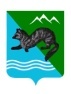 П О С Т А Н О В Л Е Н И ЕАДМИНИСТРАЦИИСОБОЛЕВСКОГОМУНИЦИПАЛЬНОГО РАЙОНА КАМЧАТСКОГО КРАЯ         28 июля 2020                            с. Соболево                                       № 170 О проведении  общественных обсуждений (в форме публичных слушаний) проектной документации, по предварительной оценки воздействия на окружающую среду и предварительных материалов оценки воздействия на окружающую среду в рамках разработки проектной документации по объекту «Дообустройство Нижне-Квакчикского газоконденсатного месторождения»В  соответствии  со ст. 45 Градостроительного кодекса Российской Федерации, ст. 15 Федерального закона от 06.10.2003 № 131 «Об общих принципах организации местного самоуправления  в Российской Федерации», статьей 4 Закона Камчатского края от 14.11.2012 № 160 «О регулировании отдельных вопросов градостроительной деятельности в Камчатском крае», постановлением Правительства Камчатского края от 10.10.2019 № 431-П «Об утверждении схемы территориально планирования Камчатского края, в целях строительства объекта «Дообустройство Нижне-Квакчикского газоконденсатного месторождения»:   АДМИНИСТРАЦИЯ ПОСТАНОВЛЯЕТ: Утвердить прилагаемую документацию по планировке территории в составе проектов планировки территории и проектов межевания территории для размещения объекта «Дообустройство Нижне-Квакчикского газоконденсатного месторождения». 2.  Назначить на 10 сентября 2020 года в 18-00 часов проведение общественных обсуждений (в форме публичных слушаний) материалов об утверждении документации по планировке территории для размещения объекта «Дообустройство Нижне-Квакчикского газоконденсатного месторождения»  в здании Муниципального казенного учреждения культуры «Культурно – досуговый центр «Родник», расположенного по адресу с.Соболево, ул. Советская, 26. 3.  Создать рабочую группу по проведению общественных обсуждений (в форме публичных слушаний) по материалам об утверждении документации по планировке территории для размещения объекта «Дообустройство Нижне-Квакчикского газоконденсатного месторождения»,  в следующем составе:	3.1.  Колмаков А.В., заместитель главы администрации Соболевского муниципального района, руководитель комитета по  экономике, ТЭК, ЖКХ и управлению муниципальным имуществом, председатель рабочей группы.3.2. Иванова Г.А, консультант отдела имущественных и земельных отношений, градостроительства  администрации Соболевского муниципального района, в составе комитета по экономике, ТЭК, ЖКХ и управлению муниципальным имуществом, секретарь рабочей группы;3.3. Коллегов А.А., сотрудник муниципального казенного учреждения    культуры «Культурно – досуговый центр «Родник». 4.   Рабочей группе:1) обеспечить информирование общественности и других участников по материалам об утверждении документации по планировке территории для размещения объекта «Дообустройство Нижне-Квакчикского газоконденсатного месторождения» посредством опубликования соответствующей информации в районной газете «Соболевский вестник» и официальном сайте Соболевского муниципального района в информационно-телекоммуникационной сети Интернет;2)    обеспечить прием и документирование замечаний и предложений от общественности по материалам об утверждении документации по планировке территории для размещения объекта «Дообустройство Нижне-Квакчикского газоконденсатного месторождения»;3)    опубликовать информацию о проведении общественных обсуждений (в форме  публичных слушаний) в средствах массовой информации в соответствии с действующим законодательством.5.    Управлению делами администрации Соболевского муниципального района  направить настоящее постановление для опубликования в районной газете «Соболевский вестник» на официальном сайте  Соболевского муниципального района в информационно-телекоммуникационной сети Интернет.                                                                                                                            6.    Контроль за исполнением настоящего постановления возложить на заместителя главы администрации Соболевского муниципального района, руководителя комитета по экономике, ТЭК, ЖКХ и управлению муниципальным имуществом Колмакова А.В.7. Признать утратившим силу постановление администрации Соболевского муниципального района Камчатского края от 13.03.2020 г. № 64 «О проведении  общественных обсуждений (в форме публичных слушаний) проектной документации, по предварительной оценки воздействия на окружающую среду и предварительных материалов оценки воздействия на окружающую среду в рамках разработки проектной документации по объекту «Дообустройство Нижне-Квакчикского газоконденсатного месторождения»8.  Настоящее постановление вступает в силу после его официального опубликования (обнародования).Глава Соболевского муниципального района                              В. И. Куркин